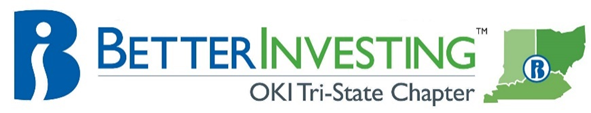 Cincinnati Model Investment Club (CinMIC)  In Person  WebinarMinutes for Saturday8/15/209:45 – 11:45 AMMeeting Called to Order ByRich Alden Meeting Called to Order Time9:49Webinar Guest:Larry Averbeck, Veronica Carter, Don Collier, Joe Farrell, Paul Jayaseelan, Dan Kuhl, Bonita Layson, Sharon Lindquist-Skelley, Catherine MacEachern, Havilah Malone, Atul Manocha, Linda Miller, Atiya Thomas, Philip Wenger, Eric Simon ThomasNameHereProxyNameHereProxyJackie KoskiHarrison BaumbaughBetsy Eller, Financial PartnerMary ThomasCraig JacobsenGregg HopkinsMarty EckerleNelson Page Gerry Geverdt Michele Grinoch Dene AldenKate LesterRichard Alden, Presiding PartnerEugene BurnetteCheryl HargettBill MeehanProxiesDene has Betsy’s proxy.   Jackie has Nelson’s proxyDene has Betsy’s proxy.   Jackie has Nelson’s proxyDene has Betsy’s proxy.   Jackie has Nelson’s proxyDene has Betsy’s proxy.   Jackie has Nelson’s proxyDene has Betsy’s proxy.   Jackie has Nelson’s proxyPrior Meeting Minutes posted to bivio.com onJuly 18, 2020Posted July 22,2020Corrections or additions9:55Financial ReportCash BalanceCash Balance5464.429:55Financial ReportWithdrawal BalanceWithdrawal Balance4665.489:55Financial ReportOld Limit OrdersOld Limit Orders10 shares of V for 149.40 =1494 Dene motion remove limit order. 2nd by Rich10:00AnnouncementsNothing new since last month’s meetingNothing new since last month’s meetingNothing new since last month’s meeting10:00Announcements10:00Announcements10:00Announcements10:05Old BusinessPresentation schedule— not changes to last month’s schedule Presentation schedule— not changes to last month’s schedule Presentation schedule— not changes to last month’s schedule 10:05Old Business10:05Old Business10:05Old Business10:10New BusinessMary Thomas’s pending resignation/retirement formal withdrawal October; completed by December; she will be sorely missed; always a helping handMary Thomas’s pending resignation/retirement formal withdrawal October; completed by December; she will be sorely missed; always a helping handMary Thomas’s pending resignation/retirement formal withdrawal October; completed by December; she will be sorely missed; always a helping hand10:10New Business10:10New BusinessMove to TD from Bivio Motion by Dene. Craig made the 2nd. Unanimous votesMove to TD from Bivio Motion by Dene. Craig made the 2nd. Unanimous votesMove to TD from Bivio Motion by Dene. Craig made the 2nd. Unanimous votes10:10New Business10:20Stock / Industry Study byAlphabet (GOOG)DeneCommunications/internet content & info wide moat company such as Search engine; Gmail; Maps-street view; Google Calendar; Chrome web browser; Google translate; You Tube and more. Makes $ by Online ads; serve adds and measure effectiveness.Communications/internet content & info wide moat company such as Search engine; Gmail; Maps-street view; Google Calendar; Chrome web browser; Google translate; You Tube and more. Makes $ by Online ads; serve adds and measure effectiveness.10:40Education byGene Learning about Sector and Industry as toolsKnowing your sector will help you to target exposure to specific segments of economy. Helps you to pursue growth, diversity and manage risk. Knowing the industry will allow comparison to the peer group and other companies EPS. Debt, pretax profit, and p/e ratios are also important. Knowing your sector will help you to target exposure to specific segments of economy. Helps you to pursue growth, diversity and manage risk. Knowing the industry will allow comparison to the peer group and other companies EPS. Debt, pretax profit, and p/e ratios are also important. 11:00Portfolio Review PAR and CAR are valuable measurements. The numbers should be close to each other. Companies with consistently low PAR and CAR should be sold. PAR and CAR are valuable measurements. The numbers should be close to each other. Companies with consistently low PAR and CAR should be sold. PAR and CAR are valuable measurements. The numbers should be close to each other. Companies with consistently low PAR and CAR should be sold.11:15Review & ReflectionTall order to raise cash for Mary. Tall order to raise cash for Mary. Tall order to raise cash for Mary. 11:30TickerAmt ShrMotioned bySeconded byOpposedAbstainedPassedOrder Type11:30Buy OrdersIRBT25BillMarty8NOwindow11:30Buy OrdersGOOG2MartyKate1YESwindow11:30Buy Orders11:30Buy Orders11:30Buy Orders11:30Buy Orders11:30Sell OrdersDHR10DeneHarrison21YESwindow11:30Sell OrdersCBRE170MaryRich1YESwindow11:30Sell OrdersHD45Nelson by JackieMarty3YESwindow11:30Sell OrdersBKNG10RichMarty4YESWindow11:30Sell Orders11:30Sell Orders11:30New Limit Orders11:30New Limit Orders11:30New Limit OrdersOrder Types:           W = Window           M = Market                  L = Limit                  SL = Stop LimitOrder Types:           W = Window           M = Market                  L = Limit                  SL = Stop LimitOrder Types:           W = Window           M = Market                  L = Limit                  SL = Stop LimitOrder Types:           W = Window           M = Market                  L = Limit                  SL = Stop LimitOrder Types:           W = Window           M = Market                  L = Limit                  SL = Stop LimitOrder Types:           W = Window           M = Market                  L = Limit                  SL = Stop LimitOrder Types:           W = Window           M = Market                  L = Limit                  SL = Stop LimitOrder Types:           W = Window           M = Market                  L = Limit                  SL = Stop LimitOrder Types:           W = Window           M = Market                  L = Limit                  SL = Stop LimitOrder Types:           W = Window           M = Market                  L = Limit                  SL = Stop Limit